Define historical thinking skills.  Which other disciplines do historians use?Know tenets, founders and symbols of these belief systemsHinduismConfucianismDaoismBuddhismZoroastrianismChristianityIslam (Know split too!)SikhismKnow sources of law (Hammurabi’s Code, Twelve Tables, Justinian’s Code, Ten Commandments, etc.)Define syncretism.  Know examples.Characteristics of Early Civilizations (Chart).  Be able to compare them.Impacts of the Neolithic Revolution.Technological innovations and impacts (where and how).  Terms should help you here.Examples of cultural diffusion.Bantu migrations- causes and effectsCrusades- Causes and impact on both Europe and the Middle EastDefine theocracy.What are the similarities/differences between Han, Rome & Gupta?How did geography affect the Ancient Greeks’ political system?Define Silk Road.The Mongols were known for their brutality and their large empire, but how did their empire get so big?Compare Marco Polo and Ibn Battuta. Who were they & what did they write about?How did Ibn Battuta view women and their behavior (read Travels in Africa again)What areas did the Mongols invade?What is a religious trade that occurred from 600-1450?What areas did the Abbasid Dynasty cover near the very end of its existence?How was Justinian viewed by his people? Did all people view him the same? Were there different opinions based on the different classes and what are they?Describe life in Muslim cities in regards to tolerance. Were Muslim cities backward or forward in their workings?What was the effect of champa rice on China?Name a NEW labor system that developed from 600-1450What are the reasons for urbanization in 600-1450?What caused towns to reappear around 1000? What NEW social class appeared near in the European Middle Ages?What are the effects of the Crusades?What caused the end of feudalism & manorialism?What goods traveled east to west and west to east on the Silk Roads? Where did those goods originate? (hint – horses, silk, spices, porcelain, glass, olives, gold, salt)Know the dates and significances of the following events:Roman RepublicRoman EmpirePeloponnesian WarPunic WarsNeolithic RevolutionPaleolithic Age1st CivilizationAryan invasionsFall of Roman EmpireCrusadesBantu migrationsDark AgesIce AgeHomo SapiensHow did Hindu and Muslim societies interact in South Asia 1100-1600?What are the similarities in regards to how the Maya, Songhai and Gupta cultures developed?Spread of religion along trade routes can best be illustrated in which of the following images?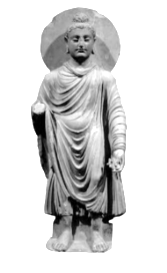 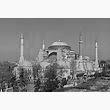 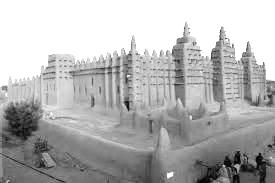 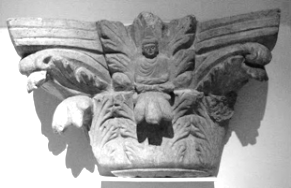 